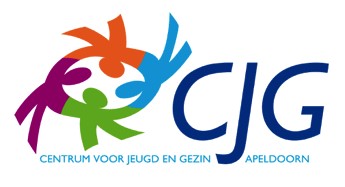 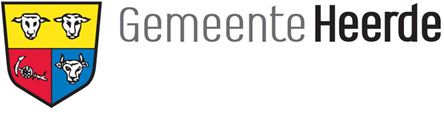 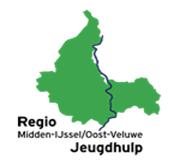 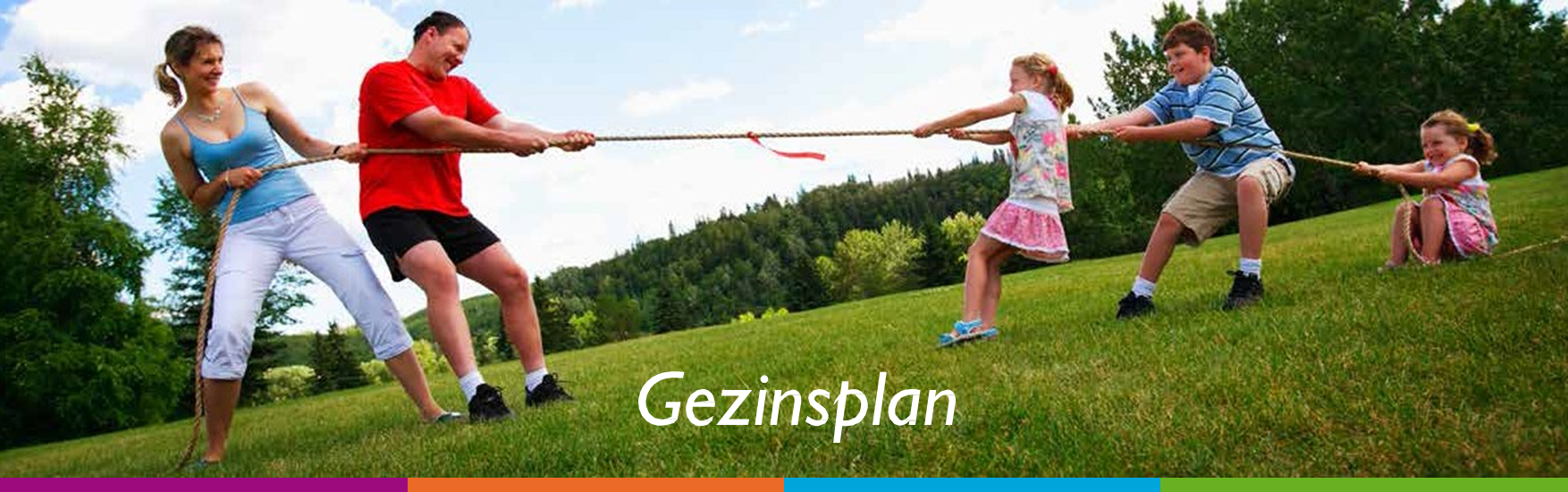 ALGEMENE GEGEVENSamenstelling van mijn gezinSamenstelling van mijn gezin		ACTUELE SITUATIEKRACHTENANALYSE OUDERS/VERZORGERSKRACHTENANALYSE JONGERENSAMENVATTINGEVALUATIETERUGBLIK OPAFWEGINGSKADER VOOR NIET VRIJ TOEGANKELIJKE HULP (samen in te vullen met de toegangsmedewerker)ONDERTEKENINGBELANGRIJK: Hiermee geef ik aan akkoord te gaan met de inhoud van dit plan. Ik geef tevens toestemming aan de bovenvermelde gezinscoach om, 
wel met mijn medeweten, over de inhoud hiervan contact te hebben met de huisarts of actief bij mij betrokken hulpverleners.VAN     :DATUM:Datum aanmelding:Dit gezinsplan is opgesteld samen met:  Samenstelling van mijn gezin                     (evt. genogram of sociogram invullen als bijlage) Samenstelling van mijn gezin                     (evt. genogram of sociogram invullen als bijlage) Samenstelling van mijn gezin                     (evt. genogram of sociogram invullen als bijlage) Samenstelling van mijn gezin                     (evt. genogram of sociogram invullen als bijlage) Samenstelling van mijn gezin                     (evt. genogram of sociogram invullen als bijlage) Samenstelling van mijn gezin                     (evt. genogram of sociogram invullen als bijlage) Samenstelling van mijn gezin                     (evt. genogram of sociogram invullen als bijlage) Samenstelling van mijn gezin                     (evt. genogram of sociogram invullen als bijlage) Samenstelling van mijn gezin                     (evt. genogram of sociogram invullen als bijlage) NaamRelatie tot het kindm/vGeb. datumBSNAdresTel.nrE-mailschool/dagbestedingGezagWie heeft gezag?Op welk adres staat het kind ingeschreven?Wie zijn op de hoogte van mijn hulpvraag?Wie zijn op de hoogte van mijn hulpvraag?Is de huisarts betrokken of op de hoogte?Ja/neeNaam huisarts:Mag de Huisarts betrokken worden? Ja/nee  (N.B. bij afgifte van een individuele voorziening wordt de huisarts altijd door het CJG geïnformeerd)Is school betrokken of op de hoogte?Ja/neeGegevens van personen of instanties die op dit moment actief betrokken zijn bij mij en mijn gezinGegevens van personen of instanties die op dit moment actief betrokken zijn bij mij en mijn gezinGegevens van personen of instanties die op dit moment actief betrokken zijn bij mij en mijn gezinGegevens van personen of instanties die op dit moment actief betrokken zijn bij mij en mijn gezinGegevens van personen of instanties die op dit moment actief betrokken zijn bij mij en mijn gezinInstantieNaamOp welke dagen bereikbaarTelefoonnummerMailadresBelangrijkste taak/takenRegievoerder (x)Bv. HuisartsJeugdverpleegkundigejeugdartsJuf/meester/docentGezinscoach0578-72000106- @teamjeugdheerde.nlWat is er aan de hand?Wat is er aan de hand?Ik wil graag geholpen worden met:Ik heb deze hulpvraag sinds: De reden dat ik nu om hulp vraag is:De oorzaak voor het ontstaan van deze hulpvraag volgens mijzelf is:Familie, buren, vrienden en andere betrokkenenFamilie, buren, vrienden en andere betrokkenenWie zijn er voor mij en mijn gezin belangrijk?Welke mensen vinden het belangrijk dat het goed gaat met mij en mijn gezin?Wie mogen er meedenken?Wie kunnen mij helpen bij het probleem en wat zouden zij kunnen doen?Van welke ondersteuning/hulp heb ik al gebruik gemaakt?Wat heeft mij geholpen?Dit zijn gebeurtenissen of actuele dingen die ik belangrijk vind om te vertellenWie zou ik de volgende keer bij een gesprek willen uitnodigen?Krachtenanalyse en doelenKrachtenanalyse en doelenKrachtenanalyse en doelenKrachtenanalyse en doelenKrachtenanalyse en doelenNaam:Naam:Periode: Periode: Periode: Onderwerpen Normale situatieSituatie nuDoel over .. maandenWat wil ik bereiken? Hoe wil ik dit bereiken? Wie is daarvoor nodig?	Score 
(0-10)KINDKINDKINDKINDKINDLichamelijke ontwikkelingMijn kind is gezond
Ik zie mijn kind goed groeien, eten, slapen, bewegen en een gezonde levensstijl ontwikkelen.Verstandelijke ontwikkelingMijn kind leert goed
Mijn kind is alert, nieuwsgierig, kan zich goed concentreren en begrijpt veel. Emotionele ontwikkelingMijn kind zit lekker in zijn vel
Mijn kind geniet van zichzelf en zijn omgeving. Ik geef mijn kind positieve aandacht. We hebben plezier met elkaar. Sociale ontwikkelingMijn kind maakt goed contact met anderen.
Mijn kind heeft vriend(innet)jes en mijn kind kan goed overweg met belangrijke volwassenen. Zorg en beschermingMijn kind krijgt de juiste zorg en wordt beschermd.
Mijn kind krijgt gevarieerde voeding, er is voldoende hygiëne. Mijn kind heeft schone passende kleding. Mijn kind ontvangt medische zorg. Ik rook niet in huis. Er is geen sprake van mishandeling. Regels en grenzenMijn kind weet wat er wel en niet mag.
In het gezin zijn leeftijdsadequate regels en grenzen. Consequenties zijn passend bij de leeftijd en de gebeurtenis.Structuur en regelmaatMijn kind heeft structuur en regelmaat.
Mijn kind heeft een duidelijke en regelmatige dagindeling.Stimuleren van de ontwikkelingMijn kind ontwikkeld zich goed.
Mijn kind krijgt voldoende kansen om zich te ontwikkelen  GEZINGEZINGEZINGEZINGEZINBeleving ouderschapIk voel me zeker als ouder en geniet van mijn ouderschap.Onderlinge steun gezinLeden van het huishouden ondersteunen elkaar. 
Ik voel me gesteund als ouder door mijn (ex-)partner. Als ouders staan we op 1 lijn in de opvoeding. Het lukt ons als ouders om goed te communiceren met elkaar over de opvoeding. 
Er is open communicatie tussen gezinsleden. De gezinsleden beleven plezier aan elkaar. FinanciënOnze in en uitgaven zijn in balans
Wij hebben voldoende inkomen om onze rekeningen te kunnen betalen. We hebben geen schulden.  Zo mogelijk sparen we. DagbestedingIk ben tevreden over de besteding van mijn dag.
Ik heb (vrijwilligers)werk binnen of buitenshuis en/of volg een opleiding.  HuisvestingIk heb een veilige vaste plek om te wonen(Geestelijke) gezondheidDe gezinsleden zijn gezond
Er is geen of zelden sprake van psychische klachten. Er zijn geen directe of chronische medische problemen. VerslavingEr is geen sprake van verslaving
Er is geen sprake van verslaving aan drugs, alcohol, sociale media, gamen, tv, enz.Hobby’sAlle gezinsleden hebben een passende vrije tijdbestedingSociaal netwerkIk heb voldoende steun van familie en vrienden om mij heenJustitieIk heb geen contact met de politie. Ik heb geen strafblad.Krachtenanalyse en doelen JongerenKrachtenanalyse en doelen JongerenNaam:Naam:Periode: Periode: Periode: Periode: Onderwerpen Normale situatieSituatie nuDoel over .. maandenWat wil ik bereiken? Hoe wil ik dit bereiken? Wie is daarvoor nodig?	Score 
(0-10)Score 
(0-10)Lichamelijke ontwikkelingIk ben gezondIk eet goed, ik slaap goed. Verstandelijke ontwikkelingIk kan goed leren.Ik doe mijn best op school en haal redelijke cijfers.Emotionele ontwikkelingIk zit lekker in zijn velIk voel me goed, en heb een leuk leven.Sociale ontwikkelingIk maak goed contact met anderen. Ik heb vriend(inn)en, ik kan goed met mijn ouders overweg.Zorg en beschermingIk krijg de juiste zorg en wordt beschermd/ Ik zorg goed voor mijzelf. Ik slik mijn medicijnen op tijd, ik eet en drink voldoende, ik ga onder de douche.FinanciënIk kan met geld omgaan.Ik heb een baantje, ik krijg zak-/kleedgeld, ik kan sparen.DagbestedingIk ben tevreden over de besteding van mijn dag.Ik heb (vrijwilligers)werk binnen of buitenshuis en/of volg een opleiding. HuisvestingIk heb een veilige vaste plek om te wonen.(Geestelijke) gezondheidIk heb geen psychische klachten.  VerslavingIk ben niet verslaafd. Ik rook, drink niet, ik gebruik geen drugs, ik ben niet verslaafd aan gamenHobby’sIk heb een goede invulling van mijn vrije tijd.Ik heb hobby’s, ga uit naar……Sociaal netwerkIk heb voldoende familie en vrienden om mij heenDit zijn de mensen (vrienden en familie) die mij steunen en helpen in mijn leven.JustitieIk heb geen contact met de politie. Ik heb geen strafblad.( Visie van gezin en gezinscoach op de problematiek)Aard: (primair kindproblematiek, primair opvoedproblematiek, meervoudige problematiek, multiproblematiek)Ernst: (licht, matig, zwaar)Urgentie: ( laag, midden, hoog)  Voortgang/tussenevaluatieVoortgang/tussenevaluatieVoortgang/tussenevaluatieVoortgang/tussenevaluatieVoortgang/tussenevaluatieDatumDoelResultaatOp een schaal van 0 tot 10 behaald?Wat is nog nodig?Mijn ervaring met de hulp van de gemeentelijke Toegang  Jeugd (graag samen invullen met professional)Mijn ervaring met de hulp van de gemeentelijke Toegang  Jeugd (graag samen invullen met professional)Mijn ervaring met de hulp van de gemeentelijke Toegang  Jeugd (graag samen invullen met professional)Datum:Cijfer:Toelichting:Ik ben tevreden over de hulp die ik gekregen heb (op een schaal van 0-10)Ik ben tevreden over het contact met de medewerker  (op een schaal van 0-10)Ik ben tevreden over hoe snel ik hulp heb gekregen(op een schaal van 0-10)Ik kan de zorg voor mijn gezin zelf weer aan(op een schaal van 0-10)Ik ben tevreden over de ondersteuning bij een eventuele verwijzing(op een schaal van 0-10)Wat me/ons gezin het meeste heeft geholpen is  (open vraag)Aanvullende opmerkingen:Aanvullende opmerkingen:Aanvullende opmerkingen:Afweging individuele voorziening (hiervoor is een gemeentelijke beschikking nodig)Afweging individuele voorziening (hiervoor is een gemeentelijke beschikking nodig)Voor welk gezinslid of gezinsleden wordt deze hulp aangevraagd?Voor welke vraag is andere zorg nodig dan vrij toegankelijke hulp of ondersteuning?Waarom is de inzet of bijdrage van (niet vrij-toegankelijke) professionals nodig om de vraag aan te pakken? Heeft de ouder/verzorger of het kind een voorkeur voor een bepaalde oplossing/ aanpak/ aanbod en een bepaalde aanbieder of professional?Is de gevraagde zorg verkrijgbaar in natura (ZIN)?Zijn er eventuele alternatieven? Zo ja welke?Kan vrij toegankelijke ondersteuning/hulp nog bijdragen aan het versterken van het gezin en het oplossen van de vraag? Zo ja in welke vorm?  (b.v. inzet van maatschappelijk werk, of vrijwilligersondersteuning. mantelzorg etc.)Zijn er risicofactoren als het gaat om de veiligheid van het kind of het gezin? Zo ja, is er een Veiligheid en Herstelplan?11.Aan welke hoofddoelen zal met de hulpverlening gewerkt gaan worden? (behandelplan)Welk resultaat zou dit kunnen/moeten opleveren?123Conclusie Conclusie Conclusie Conclusie Conclusie Conclusie Welke hulpvorm is nodig? Naam aanbiederProductcode(regionaal dashboard)ZorgvolumeGewenste startdatumVerwachte einddatumResultaat aanbiederResultaat aanbiederOp een schaal van 0 tot 10 behaald?Wat is nog nodig?123Naam ouder/verzorgers /voogdNaam jongereNaam ToegangsmedewerkerDatum:Datum:Datum:HandtekeningHandtekeningHandtekening